                                                                                                                                                                                                                                                          Warszawa, 15 grudnia 2020 r.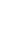 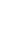 WYKONAWCYZaproszenie do złożenia oferty na wykonanie i dostarczenie 3 mównic multimedialnychMinisterstwo Sprawiedliwości zaprasza do złożenia oferty na wykonanie i dostarczenie mównic multimedialnych.Wymagania i warunki realizacji dotyczące przedmiotu zamówienia zostały określone w Opisie przedmiotu zamówienia – Załącznik nr 1 do niniejszego zaproszenia.Ofertę cenową należy przedstawić zgodnie ze wzorem stanowiącym Załącznik nr 2 do zaproszenia.Ofertę należy złożyć w terminie do dnia 18 grudnia 2020 r. do godz. 15:00, w formie elektronicznej na adres Sekretariat.BK@ms.gov.pl.I. ZamawiającyMinisterstwo SprawiedliwościAl. Ujazdowskie  1100-567 WarszawaII. Sposób przygotowania oferty1) Oferta powinna obejmować łączną cenę usługi brutto/netto na załączonej Ofercie i Formularzu Cenowym  stanowiącym Załącznik nr 2.2) Ceny należy podać w PLN, w wartościach zaokrąglonych do 2 miejsc po przecinku.III. Kryteria wyboru i sposób oceny ofert oraz udzielenie zamówieniaPrzy dokonywaniu wyboru najkorzystniejszej oferty Zamawiający stosować będzie następujące kryteria oceny ofert:Cena - 60% (C)Doświadczenie - 40% (D)Kryterium „Cena” będzie rozpatrywane na podstawie ceny ofertowej brutto za wykonanie przedmiotu zamówienia wpisanej przez Wykonawcę w Formularz Oferty. W tym kryterium można uzyskać maksymalnie 60 punktów. Przyznane punkty zostaną zaokrąglone do dwóch miejsc po przecinku.	Liczba punktów w kryterium „Cena” zostanie obliczona na podstawie poniższego wzoru:Kryterium „Doświadczenie ” w tym kryterium można uzyskać maksymalnie 40 punktów.  Punkty w tym kryterium zostaną przyznane na podstawie złożonego przez Wykonawcę Wykazu wykonanych usług ocenianych w kryterium Doświadczenie Wykonawcy  wraz z dołączonymi dowodami potwierdzającymi należyte ich wykonanie. Dowodami potwierdzającymi czy usługi zostały wykonane należycie są referencje bądź inne dokumenty potwierdzające należyte wykonanie wystawione przez podmiot, na rzecz którego dostawy lub usługi były wykonywane, a w przypadku świadczeń okresowych lub ciągłych są wykonywane. Referencje i inne dokumenty potwierdzające należyte wykonanie, mogą zostać złożone w formie oryginału lub kopii. W przypadku, gdy Zamawiający jest podmiotem, na rzecz którego usługi wskazane w wykazie zostały wcześniej wykonane, Wykonawca nie ma obowiązku przedkładania dowodów, o których mowa powyżej. Za każdą należycie wykonaną usługę (umowę) spełniającą niżej wskazane wymagania, której należyte wykonanie zostało potwierdzone zgodnie z powyższymi wymaganiami, Zamawiający przyzna 5 pkt (jednak nie więcej niż 40 pkt) zgodnie z poniższą tabelą:Punkty w tym kryterium zostaną przyznane jedynie takim usługom (umowom) wykazanym w Wykazie wykonanych usług ocenianych w kryterium Doświadczenie Wykonawcy, które spełniają łącznie wszystkie następujące przesłanki: została wykonana przez Wykonawcę (Zamawiający nie dopuszcza w tym kryterium, w celu wykazywania doświadczenia, polegania na zasobach innych podmiotów), została wykonana (rozumie się przez to datę zakończenia) w okresie ostatnich 2 lat przed upływem terminu składania ofert albo jest obecnie wykonywana z zastrzeżeniem, że w przypadku usługi wykonywanej, wykonana część musi spełniać wszystkie wymogi (wartość itd.), wartość umowy nie była mniejsza niż 15 000 zł brutto (słownie złotych brutto: piętnaście tysięcy), do oferty dołączono dowody potwierdzające należyte wykonanie usługi (umowy) - nie dotyczy przypadku, gdy był to Zamawiający. Za najkorzystniejszą ofertę zostanie uznana oferta, która uzyska łącznie największą liczbę punktów (P) wyliczoną zgodnie z poniższym wzorem:P = C + Dgdzie: P - 	łączna liczba punktów oferty ocenianejC - 	liczba punktów uzyskanych w kryterium „Cena”D - 	liczba punktów uzyskanych w kryterium „Doświadczenie”Zamawiający udzieli zamówienia Wykonawcy, który spełni wszystkie warunki postawione w OPZ oraz otrzyma największą liczbę punktów wyliczoną zgodnie z powyższym wzorem.Zamawiający informuje, że przedmiotowe zaproszenie nie stanowi ofert w rozumieniu art. 66 KC ani też nie jest ogłoszeniem o zamówieniu w rozumieniu ustawy z dnia 29 stycznia 2004 r. – Prawo zamówień publicznych (t.j. Dz. U. z 2019 r., poz. 1843).Proszę o przesyłanie ofert w pliku PDF.                                             Załączniki:Opis Przedmiotu Zamówienia; Oferta i Formularz cenowy. Załącznik nr 1 Opis przedmiotu zamówieniaCZĘŚĆ OGÓLNA Przedmiot zamówienia obejmuje wykonanie i dostarczenie 3 identycznych mównic multimedialnych.Przedmiot zamówienia składa się z wykonania i dostarczenia do siedziby zamawiającego 3 mównic multimedialnych zgodnie z wymaganiami Zamawiającego.Zamawiający wymaga, by zaoferowane mównice były nowe, pełnowartościowe, dobrej jakości, a także charakteryzowały się estetyką oraz starannością wykonania, a w szczególności;brak zarysowań, przebarwień, pęknięć, ewentualnie innych uszkodzeń,poszczególne części są dobrze do siebie dopasowane, zamocowane oraz sklejone,graficzne elementy przedmiotu zamówienia nie są starte, nie są rozmazane, popękane ani nie zmieniają  kolorów podczas pocierania,krawędzie są prawidłowo wykończone i nie niosące  niebezpieczeństwa skaleczeń,zaoferowana przez Wykonawcę cena powinna zawierać wszystkie koszty związane z realizacją 
i dostarczeniem zamówienia, w tym: wykonanie, znakowanie, pakowanie, transport, ubezpieczenie na czas transportu oraz dostarczenia do siedziby Zamawiającego. Pakowanie wszystkich przedmiotów powinno być wykonane tak, aby maksymalnie je zabezpieczyć – zastosować odrębne opakowania, wypełniacze itp. aby towar dotarł w całości, niepognieciony, nieporysowany. Towar uszkodzony zostanie zwrócony Wykonawcy. Wykonawca ma obowiązek jego wymiany na pełnowartościowy. w wypadku stwierdzenia usterek, w tym błędów w logotypach Wykonawca zobowiązuje się 
na własny koszt odebrać wadliwe mównice i dostarczyć nowe wolne od wad,Wszystkie mównice muszą posiadać logo Ministerstwa Sprawiedliwości. Wszelkie niezbędne dane  do znakowania mównic zostały wskazane przez Zamawiającego (są one zgodne z logotypami 
i wytycznymi zawartymi w „Księdze znaku MS”). Wykonawca na tej podstawie przygotuje do akceptacji Zamawiającego projekt mównic. Przy realizacji przedmiotu zamówienia Wykonawca będzie na bieżąco współpracował 
z Zamawiającym i niezwłocznie informował Zamawiającego o wszelkich okolicznościach 
mogących mieć wpływ na prawidłowość lub terminowość realizacji przedmiotu zamówienia.            Wykonawca i Zamawiający wyznaczą osoby do współpracy i koordynacji realizacji przedmiotu zamówienia oraz osoby zastępujące, w przypadku ich nieobecności. II CZĘŚĆ SZCZEGÓŁOWANiezbędne wymagania techniczne dotyczące mównic, których dostawa stanowi przedmiot zamówienia:Przedmiot zamówienia: Element główny konstrukcyjny: stal konstrukcyjna.Okładzina zewnętrzna konstrukcji:  blacha o gr. 2mm cięta laserowo. Wymiary: - wysokość (mierzona z przodu mównicy)  regulowana pomiędzy 1035 mm – 1235 mm.- wysokość (mierzona z tyłu mównicy)  regulowana pomiędzy 920 mm – 1120 mm.- szerokość (w górnej części) nie przekraczająca 645 mm.- szerokość (w dolnej części) nie mniejsza niż 414 mm.Wszystkie elementy łączone ze sobą w sposób trwały poprzez spawanie lub zgrzewanie. Okładzina zewnętrzna oraz pulpit wykonana z materiału mineralno-akrylowego typu Corian, Staron lub Kerrock, w wykończeniu metalicznym. Elementy stalowe lakierowane metodą proszkową lub natryskową wg palety kolorów RAL.Mikrofon Shure MX-418 z wkładką kardioidalną – 2 szt. na każdej mównicy.System MediaBOX - HDMI, VGA +Jack 3,5, RJ 45, XLR, 230V. wraz z okablowaniem.Automatyczna regulacja wysokości XCMP w zakresie 200mm.Dotykowy system regulacji mównicy.Logotyp przestrzenny.Ekran do podglądu wbudowany w pulpit bez PC.Skrzynia transportowa typu CASE.Wózek transportowy.Dodatkowe wymagania:Gwarancja – co najmniej 2 lata.Termin realizacji – do 30 dni roboczych od daty podpisania umowy.Dostawa do siedziby Ministerstwa Sprawiedliwości, Warszawa, al. Róż 2.Załącznik nr 2 	DoMinisterstwa Sprawiedliwości Al. Ujazdowskie 1100-567 WarszawaNawiązując do ogłoszenia o zapytania ofertowego na: „Wykonanie i dostarczenie mównic”.MY NIŻEJ PODPISANI _______________________________________________________________________ _______________________________________________________________________ działając w imieniu i na rzecz_______________________________________________________________________ _______________________________________________________________________  (nazwa (firma) dokładny adres Wykonawcy/Wykonawców)SKŁADAMY OFERTĘ na wykonanie przedmiotu zamówienia zgodnie z Opisem Przedmiotu Zamówienia (OPZ).OŚWIADCZAMY, że zapoznaliśmy się z ogłoszeniem o zamówieniu, Opisem Przedmiotu Zamówienia i uznajemy się za związanych określonymi w nich postanowieniami.OFERUJEMY wykonanie przedmiotu zamówienia za łączną cenę oferty brutto: ……………………………………………………………………………………… złotych, słownie złotych: ……………………………………………………………………………………………..……,   w tym podatek vat ………… zgodnie z formularzem cenowym.      AKCEPTUJEMY warunki płatności określone w umowie.JESTEŚMY związani ofertą przez okres 30 dni. OŚWIADCZAMY, że zobowiązujemy się, w przypadku wyboru naszej oferty, do zawarcia umowy zgodnej z niniejszą ofertą, na warunkach określonych w Zapytaniu Ofertowym , w miejscu i terminie wyznaczonym przez Zamawiającego.OFERTĘ składamy na _________ stronach.WSZELKĄ KORESPONDENCJĘ w sprawie postępowania należy kierować na poniższy adres:Imię i nazwisko: ______________________________________________________Adres:______________________________________________________________tel. _______________ fax _______________ e-mail: ________________________ZAŁĄCZNIKIEM do oferty, stanowiącym jej integralną część jest Formularz cenowy__________________ dnia __ __ ____ roku(podpis Wykonawcy/Pełnomocnika)* niepotrzebne skreślić** zaznaczyć właściweFORMULARZ CENOWY_______________ dnia __ __ ____ roku                  ____________________________                                                                  (podpis Wykonawcy/Pełnomocnika)C =Cminx 60 pktC =Cox 60 pktgdzie:      Cmin - cena oferty najtańszej- cena oferty najtańszejCo - cena oferty ocenianej- cena oferty ocenianejLiczba należycie wykonanych usług (umów) spełniających poniższe wymagania D- liczba punktów przyznanych badanej ofercie w kryterium „Doświadczenie Wykonawcy” 001521031542052562072583093510 i więcej40(nazwa Wykonawcy/Wykonawców)OFERTALpPrzedmiot zamówienia IlośćJedn. miaryCena jednostkowa bruttoWartość bruttokol.(5) x kol. (3)RAZEM RAZEM RAZEM RAZEM Wartość bruttoWartość bruttoRAZEM RAZEM RAZEM RAZEM ……………………………………….….….. zł……………………………………….….….. zł